ХМЕЛЬНИЦЬКА МІСЬКА РАДАВИКОНАВЧИЙ КОМІТЕТ РIШЕННЯ  від ________________2  № _______                                                         Заслухавши інформацію про результати фінансово-господарської діяльності за     2023 рік підприємств, що належать до комунальної власності Хмельницької міської територіальної громади, з метою підвищення ефективності використання комунального майна та покращення показників фінансово-господарської діяльності підприємств, що належать до комунальної власності Хмельницької міської територіальної громади, керуючись Законом України «Про місцеве самоврядування в Україні», Господарським кодексом України, виконавчий комітет міської радиВИРІШИВ:1. Інформацію про підведення підсумків фінансово-господарської діяльності підприємств, що належать до комунальної власності Хмельницької міської територіальної громади (додаток 1), взяти до відома.2. Внести на розгляд сесії міської ради пропозицію щодо встановлення нормативів розподілу чистого прибутку, отриманого комунальними підприємствами за результатами роботи у 2023 році, згідно з додатком 2.3. Галузевим управлінням забезпечити контроль за виконанням підпорядкованими підприємствами доручень, наданих на засіданнях комісії з розгляду питань фінансово-господарської діяльності підприємств, що належать до комунальної власності Хмельницької міської територіальної громади.4. Керівникам комунальних підприємств, управляючих муніципальних компаній в 2024 році забезпечити:4.1. виконання доручень, наданих на засіданнях комісії з розгляду питань фінансово-господарської діяльності підприємств, що належать до комунальної власності Хмельницької міської територіальної громади;4.2. надання якісних послуг споживачам;4.3. ефективну та беззбиткову роботу підприємств;4.4. ефективне управління фінансовими ресурсами та майном комунальної власності територіальної громади;4.5. розвиток та ефективне управління персоналом;4.6. здійснення закупівель товарів, робіт, послуг у відповідності до вимог Закону України «Про публічні закупівлі» з урахуванням Особливостей, затверджених Постановою Кабінету Міністрів України від 12 жовтня 2022 року № 1178.5. Управлінню житлової політики і майна (Н. Вітковська), управлінню комунальної інфраструктури (В. Кабальський):5.1. щомісячно здійснювати моніторинг комунальних підприємств та управляючих муніципальних компаній з питань погашення населенням заборгованості з оплати за спожиті житлово-комунальні послуги;5.2 здійснювати контроль за дотриманням підпорядкованими комунальними підприємствами та управляючими муніципальними компаніями фінансової дисципліни в частині своєчасної сплати податків, зборів, внесків та інших обов’язкових платежів;5.3. здійснювати контроль за нарахуванням та виплатою заробітної плати керівникам та працівникам підпорядкованих комунальних підприємств, управляючих муніципальних компаній;5.4. здійснювати контроль за раціональним використанням енергоресурсів підпорядкованими комунальними підприємствами та управляючими муніципальними компаніями;5.5. організувати заходи, спрямовані на здійснення обміну досвідом,  налагодження співпраці, проведення навчання серед працівників бухгалтерських служб підпорядкованих підприємств, управляючих муніципальних компаній.6. Комунальним підприємствам:6.1. вжити заходів щодо розвитку підприємств на основі Програми підвищення ефективності роботи та стратегічного розвитку комунальних підприємств                                        Хмельницької міської територіальної громади на 2023-2024 роки, затвердженої рішенням двадцять першої сесії Хмельницької міської ради від 25.11.2022 року № 6;6.2. вжити заходів щодо виконання фінансових планів на 2024 рік;6.3. забезпечити у 2024 році стан розрахунків населення за спожиті послуги на рівні  100 %;6.4. забезпечити зростання обсягів доходів від виконання додаткових робіт/надання послуг;6.5. забезпечити зменшення дебіторської заборгованості споживачів за спожиті житлово-комунальні послуги;6.6. забезпечити економне та раціональне використання енергетичних ресурсів, впровадження заходів, спрямованих на зменшення споживання енергоресурсів;6.7. не допускати виникнення заборгованості зі сплати податків, зборів, внесків та інших обов’язкових платежів, виплати заробітної плати;6.8. здійснити обмін досвідом з підприємствами європейських міст-побратимів, які здійснюють аналогічний вид діяльності, з метою забезпечення ефективного функціонування підприємств;6.9. забезпечити здійснення навчально – мотивуючих заходів, що сприяють персональному та професійному зростанню працівників підприємств;6.10. активізувати роботу з пошуку кадрів, у тому числі серед випускників закладів професійної освіти та через розміщення оголошень на інтернет платформах з працевлаштування;6.11. вжити заходів щодо підвищення якості професійного телефонного спілкування операторів абонентських служб/кол – центрів;6.12..забезпечити постійне інформування населення щодо діяльності комунальних підприємств через соціальні мережі та засоби масової інформації.7. Управляючим муніципальним компаніям:7.1. вжити заходів щодо виконання фінансових планів на 2024 рік;7.2. забезпечити у 2024 році стан розрахунків населення за спожиті послуги на рівні  100 %;7.3. вжити заходи щодо зменшення дебіторської заборгованості не менше, ніж на          5 %;                                                 7.4. здійснити заходи щодо підвищення якості професійного телефонного спілкування операторів абонентських служб/кол – центрів;7.5. вжити заходи щодо збільшення обсягів доходів від виконання додаткових робіт/надання платних послуг;7.6. забезпечити проведення ремонтів укриттів в багатоквартирних будинках та утримання їх у належному стані;7.7. активізувати роботу з пошуку кадрів, у тому числі через розміщення оголошень на сторінці Facebook, у вайбер спільнотах тощо;7.8. забезпечити постійне інформування населення щодо діяльності управляючих муніципальних компаній через соціальні мережі та засоби масової інформації.8. Управлінню охорони здоров’я (Б. Ткач):8.1. вжити заходи щодо розвитку підпорядкованих комунальних некомерційних підприємств на основі Програми підвищення ефективності роботи та стратегічного розвитку комунальних підприємств Хмельницької міської територіальної громади на 2023-2024 роки, затвердженої рішенням двадцять першої сесії Хмельницької міської ради від 25.11.2022 року № 6;8.2. спільно із комунальними підприємствами галузі охорони здоров’я розробити та впровадити план заходів на 2024 рік, спрямованих на популяризацію медичних закладів громади, а також на збереження та зміцнення здоров’я населення;8.3. з метою прийняття ефективних управлінських рішень, здійснити аналіз укладених комунальними підприємствами галузі охорони здоров’я договорів з надання послуг оренди на предмет їх економічної доцільності;8.4. здійснювати щоквартально моніторинг нарахованої та виплаченої заробітної плати працівникам комунальних некомерційних підприємств;8.5. здійснювати щоквартально моніторинг закупівельних цін підприємствами  галузі охорони здоров’я. 9. Міському комунальному підприємству «Хмельницьктеплокомуненерго»                 (В. Скалій): 9.1. спільно з департаментом інфраструктури міста, ХМКП «Хмельницькінфоцентр» вивчити можливість розробки та створення інтегрованого мобільного додатку для споживачів житлово – комунальних послуг;9.2. започаткувати міжнародну співпрацю та обмін досвідом з теплопостачальними компаніями європейських міст - побратимів з метою забезпечення ефективного функціонування підприємства.10. Комунальному підприємству «Південно – Західні тепломережі»                                   (П. Возборський) вжити заходи щодо стягнення дебіторської заборгованості. 11. Міському комунальному підприємству «Хмельницькводоканал» (О. Надольний):11.1. спільно з департаментом інфраструктури міста, ХМКП «Хмельницькінфоцентр» вивчити можливість розробки та створення інтегрованого мобільного додатку для споживачів житлово-комунальних послуг;11.2. завершити встановлення засобів комерційного обліку (будинкових лічильників) в житловому фонді Хмельницької міської територіальної громади;11.3. завершити налагодження процесу надання послуг онлайн з видачі технічних умов на підключення до мереж водопостачання та водовідведення.12. Хмельницькому комунальному підприємству «Спецкомунтранс» (О. Зімін):12.1. оголосити тендер на будівництво каналізаційного колектора Хмельницького полігону твердих побутових відходів;12.2. здійснити заходи щодо відкриття центру управління побутовими відходами на базі підприємства;12.3. здійснювати заходи щодо недопущення збільшення дебіторської заборгованості з оплати послуг з управління побутовими відходами, напрацювати нові шляхи підвищення ефективності управління дебіторською заборгованістю;12.4. здійснити заходи щодо тестового облаштування трьох майданчиків для збору твердих побутових відходів пластиковими баками.13. Хмельницькому комунальному підприємству «Електротранс» (С. Бобух):13.1. здійснити заходи щодо переходу до безготівкової системи розрахунків за надані послуги з перевезення пасажирів тролейбусами;13.2. продовжити роботу по відновлювальному ремонту тролейбусів - протягом 2024 року провести три відновлювальні ремонти;13.3. здійснити заходи щодо покращення побутових умов праці виробничого персоналу підприємства;13.4. здійснити заходи щодо дотримання в належному санітарному стані та естетичному вигляді тролейбусно – автобусного парку.14. Хмельницькому комунальному підприємству «Міськсвітло» (В. Пекарський):14.1. завершити встановлення енергозберігаючих ліхтарів зовнішнього освітлення; 14.2. напрацювати механізм встановлення інтернет - провайдеру X-City економічно обґрунтованої вартості оплати за розміщення телекомунікаційних мереж на опорах зовнішнього освітлення, що перебувають на балансі підприємства.15. Спеціалізованому комунальному підприємству «Хмельницька міська ритуальна служба» (С. Бортник):15.1. активізувати роботу щодо зменшення обсягів використання пластикової атрибутики для вшанування пам’яті померлих;15.2. здійснити заходи по збільшенню чистого прибутку підприємства не менше ніж на 20 %.16. Комунальному підприємству по будівництву, ремонту та експлуатації доріг                   (В. Засоренко):16.1. активізувати роботу по заміні дорожніх знаків на автобусних зупинках громади;16.2. здійснювати роботу по улаштуванню пониження бордюрного каменю тротуарів пішохідних шляхів;16.3. здійснити заходи по створенню електронної карти мережі дощової каналізації громади. 17. Хмельницькому міському комунальному підприємству «Хмельницькінфоцентр»                  (С. Матвійчук):17.1. здійснити заходи щодо оновлення офіційного сайту міської ради;17.2. здійснити заходи щодо впровадження надання електронних послуг через кабінет підприємця;17.3. забезпечити зростання власних доходів підприємства від реалізації робіт, надання послуг не менше ніж на 25%.  18. Комунальному підприємству «Технагляд» (А. Петрук): 18.1. активізувати участь у тендерних закупівлях послуг з технічного нагляду, замовниками яких є підприємства/установи, не підпорядковані Хмельницькій міській раді;18.2. збільшити доходи від надання послуг комерційним організаціям та приватним підприємцям.19. Комунальному підприємству «Агенція муніципальної нерухомості» (І. Шевчук):19.1. продовжити роботу щодо зменшення дебіторської заборгованості, в т.ч. шляхом здійснення претензійно-позовних заходів;19.2. завершити процес впровадження автоматизованої програми обліку «BAS оренда та управління нерухомістю КОРП».20. Хмельницькому бюро технічної інвентаризації (Р. Поліщук): 20.1. збільшити чистий дохід від основної діяльності та чистий прибуток підприємства не менше, ніж на  5 %;20.2. здійснювати роботу з популяризації діяльності підприємства, формування позитивного іміджу, підвищення рівня клієнтоорієнтованості, поліпшення сервісу.21. Комунальному підприємству по організації роботи міського пасажирського транспорту (В. Когут):21.1. активізувати роботу, спрямовану на підвищення наповненості стоянок;21.2. здійснити заходи по заміні терміналів для оплати вартості послуг паркування на паркувальному майданчику по вул. Львівське шосе.22. Хмельницькому комунальному підприємству «Профдезінфекція» (В. Вальоса):22.1. забезпечити збільшення чистого доходу підприємства від реалізації продукції (товарів, робіт, послуг) не менше ніж на 15 %;22.2. здійснювати роботу щодо рекламування послуг, які надаються підприємством.23. Комунальному підприємству «Чайка» (В. Присяжнюк):23.1. підготувати план модернізації приміщень лазень, з урахуванням енергозберігаючих заходів;23.2. здійснити заходи щодо переходу на безготівкову систему розрахунку за лазневі послуги;23.3. здійснювати популяризацію послуг, що надає підприємство, зокрема послуг  пральні.24. Міському комунальному підприємству - ринок «Ранковий» (В. Чекман):24.1. розробити механізм зменшення дебіторської заборгованості по сектору «Бартер»;24.2. здійснити заходи щодо покращення якості професійного телефонного спілкування та підвищення рівня клієнтоорієнтованості підприємства.25. Міській комунальній аптеці «Віола» (О. Матковська):25.1. вжити заходи щодо розширення асортименту продукції представленої в аптечних пунктах МКА «Віола»;25.2. нарощувати обсяги постачання продукції власного виробництва закладам охорони здоров’я в межах Хмельницької області.26. Міському комунальному підприємству «Муніципальна телерадіокомпанія «Місто» (М. Крентовський): 26.1. забезпечити відсоткове співвідношення власних доходів та доходів від бюджетного фінансування на рівні 10/90 відповідно;26.2. доповнювати контент підприємства у соціальних мережах прямими трансляціями.27. Комунальному підприємству «Хмельницькбудзамовник» (О. Бондар):27.1. активізувати претензійно - позовну роботу щодо погашення дебіторської заборгованості;27.2. здійснити інформування комунальних підприємств громади щодо можливості передачі з балансу КП «Хмельницькбудзамовник» спеціальної техніки, яка не використовується в господарській діяльності підприємства.28. Спортивно-культурному центру «Плоскирів» (Р. Гурницький):28.1. забезпечити збільшення чистого прибутку підприємства на рівні не менше        10 %;28.2. здійснювати співпрацю з громадськими організаціями та роботу із написання грантових заявок для покращення матеріально – технічної бази підприємства.29. Міському комунальному підприємству «Кінотеатр ім. Т.Г. Шевченка»                    (М. Олійник) вжити заходи щодо передачі в оренду вільних приміщень кінотеатру.30. Комунальному підприємству «Парки і сквери міста Хмельницького»                       (О. Боднарчук) оновити концепцію розвитку парку культури та відпочинку ім. М. Чекмана, у тому числі щодо розвитку сектору атракціонів парку.31. Комунальному підприємству по зеленому будівництву та благоустрою міста       (О. Мельникова):31.1. здійснювати роботу з виготовлення проектів землеустрою щодо відведення земельних ділянок водного фонду громади;31.2. активізувати роботу щодо залучення громадськості, підприємств, організацій, навчальних закладів до озеленення міста.32. Комунальному підприємству «Хмельницький туристично – інформаційний центр» (Х. Шемерда): 32.1. збільшити доходи від надання туристичних послуг, зокрема через проведення екскурсій за межами міста;32.2.  розширити асортимент сувенірної продукції сувенірами на військово – патріотичну тематику.33. Комунальному підприємству «Елеватор» (А. Захаренко) здійснити заходи щодо організації та ведення обліку втрат води. 34. Комунальному підприємству «Акведук» (О. Черноус) забезпечити зменшення дебіторської заборгованості не менше, ніж на 25 %.35. Комунальному підприємству «Навчально – тренувальний центр Хмельницької міської територіальної громади» (О. Сціборовський):35.1 здійснити заходи щодо відкриття та функціонування школи з підготовки операторів БПЛА на базі підприємства;35.2. здійснити заходи щодо відкриття та функціонування відкритого стрілецького тиру.36. Міському комунальному підприємству «Муніципальна дружина» (Р. Цимбалюк) впровадити систему мотивації інспекторів з благоустрою за якісне виконання посадових обов’язків.37. Комунальному підприємству «Хмельницький міський центр первинної медико-санітарної допомоги № 1» (В. Гесаль), комунальному підприємству «Хмельницький міський центр первинної медико-санітарної допомоги № 2» (Л. Головко): 37.1. здійснити обстеження приміщень амбулаторій на предмет доступності медичних послуг закладу для осіб з інвалідністю та маломобільних груп населення;37.2. здійснювати профілактичні медичні огляди населення у сільській місцевості громади;37.3 активізувати роботу щодо популяризації підприємства серед населення громади шляхом участі в заходах по збереженню та зміцненню здоров’я населення, рекламування послуг та висвітлення діяльності підприємства в засобах масової інформації. 38. Комунальному підприємству «Хмельницька міська дитяча лікарня» (Н. Зимак-Закутня):38.1. завершити проведення реконструкції відділення невідкладної допомоги, відділення анестезіології та інтенсивної терапії, цілодобового травматологічного пункту;38.2. здійснювати співпрацю із закордонними партнерами по обміну досвідом та залучення гуманітарної допомоги.39. Комунальному підприємству «Хмельницький міський лікувально-діагностичний центр» (Л. Слободяник):39.1. здійснити обстеження приміщень поліклінік на предмет доступності медичних послуг підприємства для осіб з інвалідністю та маломобільних груп населення;39.2. активізувати роботу із проведення профілактичних медичних оглядів працівників комунальних підприємств та установ;39.3. налагодити співпрацю із закордонними  партнерами по обміну досвідом та залучення гуманітарної допомоги.40. Комунальному підприємству «Хмельницький міський перинатальний центр»                        (І. Королюк):40.1. завершити ремонтні роботи відділення патології вагітності та укриття;40.2. активізувати міжнародну співпрацю щодо обміну досвідом із закладами охорони здоров’я європейських міст – побратимів.41. Комунальному підприємству «Хмельницька інфекційна лікарня» (О. Піддубна):41.1. забезпечити збільшення доходів від платних послуг, що надає підприємство;41.2. започаткувати міжнародну співпрацю щодо обміну досвідом із закладами охорони здоров’я європейських міст - побратимів.42. Комунальному підприємству «Хмельницька міська лікарня» (В. Гарбузюк):42.1. завершити капітальний ремонт терапевтичного та нейрохірургічного відділень; 42.2. облаштувати ресепшен у фойє центрального входу в лікарню;42.3. активізувати міжнародну співпрацю, спрямовану на обмін досвідом та залучення гуманітарної допомоги.43. Контроль за виконанням рішення покласти на заступників міського голови, керуючого справами виконавчого комітету згідно з розподілом обов’язків. Міський голова                                                                                         Олександр СИМЧИШИН                                                                                                      Додаток 1 до рішення                                                                                                      виконавчого комітету                                                                                                       від 25.04.2024 р. № 694За підсумками фінансово - господарської діяльності у 2023 році комунальними підприємствами громади отримано збиток у загальній сумі 172,0 млн грн, за 2022 рік  прибуток склав  42,7 млн грн.З позитивним фінансовим результатом спрацювало 26 підприємств, якими отримано прибуток у загальній сумі 33,9 млн грн. З найвищим рівнем прибутку спрацювали:                                               КП «Хмельницька міська дитяча лікарня» – 21,7 млн грн;  МКП ринок «Ранковий» –                      2,2 млн грн; КП  «Технагляд» – 2,1 млн грн; КП по будівництву, ремонту і експлуатації доріг – 0,9 млн грн. Загалом, чистий прибуток по зазначених підприємствах склав                     26,9 млн грн або 79,4 % від загальної суми прибутку комунальних підприємств громади. При цьому, питома вага комунальних некомерційних підприємств галузі охорони здоров’я серед прибуткових підприємств громади становить 68,7 %. Протягом  2023 року 13 комунальних підприємств отримали збиток на загальну суму  205,9 млн грн. Найбільшу суму збитків отримали: МКП «Хмельницьктеплокомуненерго» – 126,9 млн грн; КП «Хмельницький міський лікувально - діагностичний центр» –                         37,1 млн грн; МКП «Хмельницькводоканал» – 12,3 млн грн; КП «Хмельницький міський центр первинної медико – санітарної допомоги № 2» – 9,9 млн грн; КП «Хмельницька інфекційна лікарня» – 7,2 млн грн; ХКП «Спецкомунтранс» – 4,7 млн грн. Сукупний збиток, перелічених вище комунальних підприємств, склав 198,1 млн грн та становив 96,2 % від питомої ваги збитку усіх комунальних підприємств громади.Протягом 2023 року два комунальних підприємства – МКП «Муніципальна дружина» та КП «НТЦ Хмельницької МТГ» спрацювали з нульовим фінансовим результатом.Показники фінансового результату в межах затверджених фінансових планів виконали 19 комунальних підприємств громади, 20 підприємств отримали результат гірший, ніж було передбачено фінансовими планами.Загальний фактичний обсяг доходів комунальних підприємств, в межах затверджених фінансових планів, за 2023 рік становить – 3558,1 млн грн, при планових 3595,1 млн грн, тобто виконання склало 99,0 %. За підсумками 2023 року фінансові плани по доходах виконали 20 комунальних підприємств, не досягли запланованого рівня - 19 комунальних підприємств громади.Загальні доходи комунальних підприємств громади за 2023 рік  у порівнянні з показником за 2022 рік зросли на 3,4 %, або на 115,8 млн грн, при цьому доходи від виконання додаткових робіт, надання послуг зросли на 55,0 % або на 48,8 млн грн.Загальні витрати комунальних підприємств громади за 2023 рік у порівнянні з витратами за 2022 рік збільшились на 9,7 % або на 330,4 млн. грн.Обсяг дебіторської заборгованості комунальних підприємств, у порівнянні з початком 2023 року, збільшився на 6,3 % (або на 27,9 млн грн) і станом на 31.12.2023 року склав 474,0 млн грн. Найбільша питома вага в загальному обсязі дебіторської заборгованості (71,7 % або 339,7 млн грн) припадає на підприємства, які надають послуги з тепло - та водопостачання.Поточна кредиторська заборгованість комунальних підприємств станом на 31.12.2023 року склала 791,9 млн грн, що на 46,0 % або на 249,2 млн грн більше за значення даного показника станом на 01.01.2023 року (542,7 млн грн). В загальному обсязі поточної кредиторської заборгованості найбільша частка (84,4%) припадає на заборгованість підприємств тепло - та водопостачання – 668,6 млн грн. Поточна заборгованість за природний газ та електроенергію станом на 31.12.2023 року становить 606,4 млн грн  (у т.ч. за газ – 581,7 млн грн, за електроенергію – 24,7 млн грн). В грудні 2022 року                                    МКП «Хмельницьктеплокомуненерго» здійснено реструктуризацію заборгованості перед НАК «Нафтогаз України» за спожитий природній газ у сумі 123,7 млн грн. Станом на 31.12.2023 року заборгованість згідно договорів реструктуризації боргу становить 104,6 млн грн.Власний капітал комунальних підприємств громади, у порівнянні з 2022 роком, зріс на 9,2 % (або на 253,7 млн грн) і станом на 31 грудня 2023 року склав 3025,7 млн грн.Комунальними підприємствами громади на 2023 рік заплановано 509 заходів стратегічних планів розвитку. Протягом 2023 року комунальними підприємствами громади виконано 398 заходів, частково виконано – 51 захід, не виконано – 60 заходів.  Виконання заходів повністю або частково становить 88,2 %.Керуючий справамивиконавчого комітету                                                                      Юлія САБІЙНачальник відділу планування діяльностіта стратегічного розвиткукомунальних  підприємств                                                             Едвард ТРИШНЕВСЬКИЙ                                                                                                       Додаток 2 до рішення                                                                                                      виконавчого комітету                                                                                                       від 25.04. 2024 № 694Норматив розподілу чистого прибутку, отриманого комунальними підприємствамиза результатами роботи у 2023 році, який залишився після сплати частини прибутку, що підлягає зарахуванню до бюджету Хмельницької міської територіальної громадиКеруючий справамивиконавчого комітету                                                                        Юлія САБІЙНачальник відділу планування діяльностіта стратегічного розвиткукомунальних підприємств                                                                         Едвард ТРИШНЕВСЬКИЙПро        підведення             підсумків фінансово-господарської діяльності підприємств, що належать до Хмельницької міської територіальної громади за 2023 рік                        № з/пНазва підприємстваЧистий прибуток, отриманий за результатами роботи у 2023 році,тис. грн.Чистий прибуток, який залишається у розпорядженні підприємства після сплати частини прибутку до бюджетуХмельницької міської територіальної громади,тис. грн.Розподіл чистого прибуткуРозподіл чистого прибутку№ з/пНазва підприємстваЧистий прибуток, отриманий за результатами роботи у 2023 році,тис. грн.Чистий прибуток, який залишається у розпорядженні підприємства після сплати частини прибутку до бюджетуХмельницької міської територіальної громади,тис. грн.фонд
розвитку
виробництва, %фонд матеріального
заохочення,
%1УМК «Центральна»31,027,910002УМК «Проскурівська»543,0488,710003УМК «Південно-Західна»847,0762,310004УМК «Дубове»231,0207,910005УМК «Озерна»235,0211,510006СКП «Хмельницька міськаритуальна служба»105,094,550507КП по зеленому будівництву та благоустрою міста806,0725,490108КП «Хмельницькбудзамовник»1,61,401009ХМКП «Хмельницькінфоцентр»87,778,9010010КП «Технагляд»2 080,21872,2901011КП «Агенція муніципальної нерухомості»336,1302,5802012Бюро технічної інвентаризації375,0337,5010013ХКП «Профдезинфекція»44,440,0307014МКП ринок «Ранковий»2 185,71967,1752515Комунальна аптека «Віола»750,0675,0505016КП «Парки і скверим. Хмельницького»648,0583,2901017КП «Акведук»3,53,21000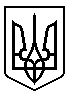 